蕉城区特教学校叶鹏事迹材料蕉城三小章文萱事迹材料屏南棠口中学周丽滨事迹材料福安逸夫小学詹杰翔事迹材料柘荣实小雷凌臻事迹材料姓  名叶鹏性  别男出生年月2005.12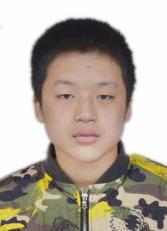 学  校蕉城区特教学校班  级六（1）民  族汉联系方式1595930662015959306620159593066201595930662015959306620主要事迹叶鹏，男，2005年12月出生，宁德市蕉城区特殊教育学校学生。他从小为三级智力残疾，母亲出走，父亲小儿麻痹，但是他非常懂事，在家主动帮助爷爷奶奶做些力所能及的事，是家长的好帮手。虽然有所缺陷，并不因此气馁。他爱好轮滑，操场上经常看到他训练的身影，在训练中从不叫累与苦，功夫不负有心人，他在多项比赛中获奖。2017年全国特奥运动会轮滑比赛中获男子8—11岁组1000米金牌，以及轮滑300米和100米银奖的佳绩。2019年全国第四届残运动会暨第七届特奥轮滑比赛男子12—15岁组2x200第二名。男子12—15岁组第三名。每一份收获都蕴含着他辛勤的汗水和付出。在学校里，他是一名负责任的班长、劳动委员。作为班干部，他以身作则、严格自律，以自己的行为感染着同学们。他是老师眼中的好学生，同学心目中的好榜样。他尊敬师长，团结同学是老师得力小助手。在课堂上他认真听讲、积极发言，凭借自己勤奋努力以及优良的思想品德，2019年荣获蕉城区三好学生称号。叶鹏，男，2005年12月出生，宁德市蕉城区特殊教育学校学生。他从小为三级智力残疾，母亲出走，父亲小儿麻痹，但是他非常懂事，在家主动帮助爷爷奶奶做些力所能及的事，是家长的好帮手。虽然有所缺陷，并不因此气馁。他爱好轮滑，操场上经常看到他训练的身影，在训练中从不叫累与苦，功夫不负有心人，他在多项比赛中获奖。2017年全国特奥运动会轮滑比赛中获男子8—11岁组1000米金牌，以及轮滑300米和100米银奖的佳绩。2019年全国第四届残运动会暨第七届特奥轮滑比赛男子12—15岁组2x200第二名。男子12—15岁组第三名。每一份收获都蕴含着他辛勤的汗水和付出。在学校里，他是一名负责任的班长、劳动委员。作为班干部，他以身作则、严格自律，以自己的行为感染着同学们。他是老师眼中的好学生，同学心目中的好榜样。他尊敬师长，团结同学是老师得力小助手。在课堂上他认真听讲、积极发言，凭借自己勤奋努力以及优良的思想品德，2019年荣获蕉城区三好学生称号。叶鹏，男，2005年12月出生，宁德市蕉城区特殊教育学校学生。他从小为三级智力残疾，母亲出走，父亲小儿麻痹，但是他非常懂事，在家主动帮助爷爷奶奶做些力所能及的事，是家长的好帮手。虽然有所缺陷，并不因此气馁。他爱好轮滑，操场上经常看到他训练的身影，在训练中从不叫累与苦，功夫不负有心人，他在多项比赛中获奖。2017年全国特奥运动会轮滑比赛中获男子8—11岁组1000米金牌，以及轮滑300米和100米银奖的佳绩。2019年全国第四届残运动会暨第七届特奥轮滑比赛男子12—15岁组2x200第二名。男子12—15岁组第三名。每一份收获都蕴含着他辛勤的汗水和付出。在学校里，他是一名负责任的班长、劳动委员。作为班干部，他以身作则、严格自律，以自己的行为感染着同学们。他是老师眼中的好学生，同学心目中的好榜样。他尊敬师长，团结同学是老师得力小助手。在课堂上他认真听讲、积极发言，凭借自己勤奋努力以及优良的思想品德，2019年荣获蕉城区三好学生称号。叶鹏，男，2005年12月出生，宁德市蕉城区特殊教育学校学生。他从小为三级智力残疾，母亲出走，父亲小儿麻痹，但是他非常懂事，在家主动帮助爷爷奶奶做些力所能及的事，是家长的好帮手。虽然有所缺陷，并不因此气馁。他爱好轮滑，操场上经常看到他训练的身影，在训练中从不叫累与苦，功夫不负有心人，他在多项比赛中获奖。2017年全国特奥运动会轮滑比赛中获男子8—11岁组1000米金牌，以及轮滑300米和100米银奖的佳绩。2019年全国第四届残运动会暨第七届特奥轮滑比赛男子12—15岁组2x200第二名。男子12—15岁组第三名。每一份收获都蕴含着他辛勤的汗水和付出。在学校里，他是一名负责任的班长、劳动委员。作为班干部，他以身作则、严格自律，以自己的行为感染着同学们。他是老师眼中的好学生，同学心目中的好榜样。他尊敬师长，团结同学是老师得力小助手。在课堂上他认真听讲、积极发言，凭借自己勤奋努力以及优良的思想品德，2019年荣获蕉城区三好学生称号。叶鹏，男，2005年12月出生，宁德市蕉城区特殊教育学校学生。他从小为三级智力残疾，母亲出走，父亲小儿麻痹，但是他非常懂事，在家主动帮助爷爷奶奶做些力所能及的事，是家长的好帮手。虽然有所缺陷，并不因此气馁。他爱好轮滑，操场上经常看到他训练的身影，在训练中从不叫累与苦，功夫不负有心人，他在多项比赛中获奖。2017年全国特奥运动会轮滑比赛中获男子8—11岁组1000米金牌，以及轮滑300米和100米银奖的佳绩。2019年全国第四届残运动会暨第七届特奥轮滑比赛男子12—15岁组2x200第二名。男子12—15岁组第三名。每一份收获都蕴含着他辛勤的汗水和付出。在学校里，他是一名负责任的班长、劳动委员。作为班干部，他以身作则、严格自律，以自己的行为感染着同学们。他是老师眼中的好学生，同学心目中的好榜样。他尊敬师长，团结同学是老师得力小助手。在课堂上他认真听讲、积极发言，凭借自己勤奋努力以及优良的思想品德，2019年荣获蕉城区三好学生称号。叶鹏，男，2005年12月出生，宁德市蕉城区特殊教育学校学生。他从小为三级智力残疾，母亲出走，父亲小儿麻痹，但是他非常懂事，在家主动帮助爷爷奶奶做些力所能及的事，是家长的好帮手。虽然有所缺陷，并不因此气馁。他爱好轮滑，操场上经常看到他训练的身影，在训练中从不叫累与苦，功夫不负有心人，他在多项比赛中获奖。2017年全国特奥运动会轮滑比赛中获男子8—11岁组1000米金牌，以及轮滑300米和100米银奖的佳绩。2019年全国第四届残运动会暨第七届特奥轮滑比赛男子12—15岁组2x200第二名。男子12—15岁组第三名。每一份收获都蕴含着他辛勤的汗水和付出。在学校里，他是一名负责任的班长、劳动委员。作为班干部，他以身作则、严格自律，以自己的行为感染着同学们。他是老师眼中的好学生，同学心目中的好榜样。他尊敬师长，团结同学是老师得力小助手。在课堂上他认真听讲、积极发言，凭借自己勤奋努力以及优良的思想品德，2019年荣获蕉城区三好学生称号。各县（市、区）文明委推荐意见                          （盖章）                                 年  月  日                          （盖章）                                 年  月  日                          （盖章）                                 年  月  日                          （盖章）                                 年  月  日                          （盖章）                                 年  月  日                          （盖章）                                 年  月  日姓  名章文萱性  别女出生年月2007.12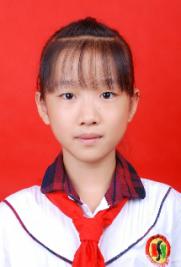 学  校蕉城三小班  级六（1）民  族汉联系方式1385966377613859663776138596637761385966377613859663776主要事迹章文萱，女，汉族，2007年12月出生，蕉城第三小六年级学生。一、积极参加战疫宣传活动。为了表达对“战疫”英雄们的敬佩，她积极参加学校组织的各种战疫宣传活动。作为蕉城三小的大队委，她带头参加主题为：“停课不停学，做好‘宅’功课；为英雄加油，为抗疫助力”的战疫直播活动，观看人数达4.6万，留言3093条，带动了蕉城三小许许多多优秀的同学也参加了直播活动；在《从小学先锋 长大做先锋》区级少先队线上主题活动课中担任主持人，并组织六（1）班全体同学在班级群开展《学先锋，抗疫情》、《致敬，志愿者》、《从小学先锋 长大做先锋》线上主题少先队活动课。二、注重实践，提高能力。她积极参加学校组织的各项活动，认真完成学校及大队部交办的各项工作，有较强的动手实践能力。参加大队委竞选时，面对众多优秀同学，她沉着应对，勇于竞争、展现自我，并以最高票数当选大队委。在当选大队委之后，她积极工作，为同学做好服务，用工作业绩赢得同学的支持。三、积极参加“动感中队”活动。
    她能自觉从争当“红领巾小健将”、“红领巾小百灵”、“红领巾小书虫”、“红领巾小创客”“红领巾小主人”。在校运动会上积极参加比赛，并获得了1分钟仰卧起坐第一名。她还带领同学积极参加学校文艺汇演，参加乐器比赛等展示着新时代少先队员的风采。读书是她课余的一大乐事，看课外书、绘声绘色地朗读故事，广泛的阅读开阔了她的视野。从学校各种活动的主持人、国旗下讲话的演讲者、讲故事比赛、舞蹈和葫芦丝演奏表演等活动，她成了同学们最佩服、最感动的榜样，她用自己的言行向同学们昭示，全面发展才能更好地迎接未来的挑战。四、兴趣广泛，硕果累累。她是个多才多艺的女孩，喜欢朗诵、乐器、绘画、舞蹈等，目前已经获得中国音乐学院葫芦丝十级证书，笛子七级水平。她用自己的汗水灌溉出成功的花朵：2017年，荣获2015-2016年度宁德市少先队“少年先锋章”荣誉称号、被评为蕉城区、“三好学生”、荣获蕉城区“蕉城好舞台  小主播”大赛小学低年级组“未来星小主播”称号、蕉城区“好舞台”器乐选拔赛，民族乐器（儿童组）铜奖；2017年9月由团省委、省教育厅、省少工委授予“福建省优秀少先队员”称号。2019年5月作品《读<茉莉花开>有感》在2018年中小学“假期读一本好书”征文比赛中荣获优秀奖。她就是这样一名既有爱心、责任心和恒心，又多才多艺的优秀学生。点点滴滴小事，记录了她作为一个新时代少先队员的成长足迹。章文萱，女，汉族，2007年12月出生，蕉城第三小六年级学生。一、积极参加战疫宣传活动。为了表达对“战疫”英雄们的敬佩，她积极参加学校组织的各种战疫宣传活动。作为蕉城三小的大队委，她带头参加主题为：“停课不停学，做好‘宅’功课；为英雄加油，为抗疫助力”的战疫直播活动，观看人数达4.6万，留言3093条，带动了蕉城三小许许多多优秀的同学也参加了直播活动；在《从小学先锋 长大做先锋》区级少先队线上主题活动课中担任主持人，并组织六（1）班全体同学在班级群开展《学先锋，抗疫情》、《致敬，志愿者》、《从小学先锋 长大做先锋》线上主题少先队活动课。二、注重实践，提高能力。她积极参加学校组织的各项活动，认真完成学校及大队部交办的各项工作，有较强的动手实践能力。参加大队委竞选时，面对众多优秀同学，她沉着应对，勇于竞争、展现自我，并以最高票数当选大队委。在当选大队委之后，她积极工作，为同学做好服务，用工作业绩赢得同学的支持。三、积极参加“动感中队”活动。
    她能自觉从争当“红领巾小健将”、“红领巾小百灵”、“红领巾小书虫”、“红领巾小创客”“红领巾小主人”。在校运动会上积极参加比赛，并获得了1分钟仰卧起坐第一名。她还带领同学积极参加学校文艺汇演，参加乐器比赛等展示着新时代少先队员的风采。读书是她课余的一大乐事，看课外书、绘声绘色地朗读故事，广泛的阅读开阔了她的视野。从学校各种活动的主持人、国旗下讲话的演讲者、讲故事比赛、舞蹈和葫芦丝演奏表演等活动，她成了同学们最佩服、最感动的榜样，她用自己的言行向同学们昭示，全面发展才能更好地迎接未来的挑战。四、兴趣广泛，硕果累累。她是个多才多艺的女孩，喜欢朗诵、乐器、绘画、舞蹈等，目前已经获得中国音乐学院葫芦丝十级证书，笛子七级水平。她用自己的汗水灌溉出成功的花朵：2017年，荣获2015-2016年度宁德市少先队“少年先锋章”荣誉称号、被评为蕉城区、“三好学生”、荣获蕉城区“蕉城好舞台  小主播”大赛小学低年级组“未来星小主播”称号、蕉城区“好舞台”器乐选拔赛，民族乐器（儿童组）铜奖；2017年9月由团省委、省教育厅、省少工委授予“福建省优秀少先队员”称号。2019年5月作品《读<茉莉花开>有感》在2018年中小学“假期读一本好书”征文比赛中荣获优秀奖。她就是这样一名既有爱心、责任心和恒心，又多才多艺的优秀学生。点点滴滴小事，记录了她作为一个新时代少先队员的成长足迹。章文萱，女，汉族，2007年12月出生，蕉城第三小六年级学生。一、积极参加战疫宣传活动。为了表达对“战疫”英雄们的敬佩，她积极参加学校组织的各种战疫宣传活动。作为蕉城三小的大队委，她带头参加主题为：“停课不停学，做好‘宅’功课；为英雄加油，为抗疫助力”的战疫直播活动，观看人数达4.6万，留言3093条，带动了蕉城三小许许多多优秀的同学也参加了直播活动；在《从小学先锋 长大做先锋》区级少先队线上主题活动课中担任主持人，并组织六（1）班全体同学在班级群开展《学先锋，抗疫情》、《致敬，志愿者》、《从小学先锋 长大做先锋》线上主题少先队活动课。二、注重实践，提高能力。她积极参加学校组织的各项活动，认真完成学校及大队部交办的各项工作，有较强的动手实践能力。参加大队委竞选时，面对众多优秀同学，她沉着应对，勇于竞争、展现自我，并以最高票数当选大队委。在当选大队委之后，她积极工作，为同学做好服务，用工作业绩赢得同学的支持。三、积极参加“动感中队”活动。
    她能自觉从争当“红领巾小健将”、“红领巾小百灵”、“红领巾小书虫”、“红领巾小创客”“红领巾小主人”。在校运动会上积极参加比赛，并获得了1分钟仰卧起坐第一名。她还带领同学积极参加学校文艺汇演，参加乐器比赛等展示着新时代少先队员的风采。读书是她课余的一大乐事，看课外书、绘声绘色地朗读故事，广泛的阅读开阔了她的视野。从学校各种活动的主持人、国旗下讲话的演讲者、讲故事比赛、舞蹈和葫芦丝演奏表演等活动，她成了同学们最佩服、最感动的榜样，她用自己的言行向同学们昭示，全面发展才能更好地迎接未来的挑战。四、兴趣广泛，硕果累累。她是个多才多艺的女孩，喜欢朗诵、乐器、绘画、舞蹈等，目前已经获得中国音乐学院葫芦丝十级证书，笛子七级水平。她用自己的汗水灌溉出成功的花朵：2017年，荣获2015-2016年度宁德市少先队“少年先锋章”荣誉称号、被评为蕉城区、“三好学生”、荣获蕉城区“蕉城好舞台  小主播”大赛小学低年级组“未来星小主播”称号、蕉城区“好舞台”器乐选拔赛，民族乐器（儿童组）铜奖；2017年9月由团省委、省教育厅、省少工委授予“福建省优秀少先队员”称号。2019年5月作品《读<茉莉花开>有感》在2018年中小学“假期读一本好书”征文比赛中荣获优秀奖。她就是这样一名既有爱心、责任心和恒心，又多才多艺的优秀学生。点点滴滴小事，记录了她作为一个新时代少先队员的成长足迹。章文萱，女，汉族，2007年12月出生，蕉城第三小六年级学生。一、积极参加战疫宣传活动。为了表达对“战疫”英雄们的敬佩，她积极参加学校组织的各种战疫宣传活动。作为蕉城三小的大队委，她带头参加主题为：“停课不停学，做好‘宅’功课；为英雄加油，为抗疫助力”的战疫直播活动，观看人数达4.6万，留言3093条，带动了蕉城三小许许多多优秀的同学也参加了直播活动；在《从小学先锋 长大做先锋》区级少先队线上主题活动课中担任主持人，并组织六（1）班全体同学在班级群开展《学先锋，抗疫情》、《致敬，志愿者》、《从小学先锋 长大做先锋》线上主题少先队活动课。二、注重实践，提高能力。她积极参加学校组织的各项活动，认真完成学校及大队部交办的各项工作，有较强的动手实践能力。参加大队委竞选时，面对众多优秀同学，她沉着应对，勇于竞争、展现自我，并以最高票数当选大队委。在当选大队委之后，她积极工作，为同学做好服务，用工作业绩赢得同学的支持。三、积极参加“动感中队”活动。
    她能自觉从争当“红领巾小健将”、“红领巾小百灵”、“红领巾小书虫”、“红领巾小创客”“红领巾小主人”。在校运动会上积极参加比赛，并获得了1分钟仰卧起坐第一名。她还带领同学积极参加学校文艺汇演，参加乐器比赛等展示着新时代少先队员的风采。读书是她课余的一大乐事，看课外书、绘声绘色地朗读故事，广泛的阅读开阔了她的视野。从学校各种活动的主持人、国旗下讲话的演讲者、讲故事比赛、舞蹈和葫芦丝演奏表演等活动，她成了同学们最佩服、最感动的榜样，她用自己的言行向同学们昭示，全面发展才能更好地迎接未来的挑战。四、兴趣广泛，硕果累累。她是个多才多艺的女孩，喜欢朗诵、乐器、绘画、舞蹈等，目前已经获得中国音乐学院葫芦丝十级证书，笛子七级水平。她用自己的汗水灌溉出成功的花朵：2017年，荣获2015-2016年度宁德市少先队“少年先锋章”荣誉称号、被评为蕉城区、“三好学生”、荣获蕉城区“蕉城好舞台  小主播”大赛小学低年级组“未来星小主播”称号、蕉城区“好舞台”器乐选拔赛，民族乐器（儿童组）铜奖；2017年9月由团省委、省教育厅、省少工委授予“福建省优秀少先队员”称号。2019年5月作品《读<茉莉花开>有感》在2018年中小学“假期读一本好书”征文比赛中荣获优秀奖。她就是这样一名既有爱心、责任心和恒心，又多才多艺的优秀学生。点点滴滴小事，记录了她作为一个新时代少先队员的成长足迹。章文萱，女，汉族，2007年12月出生，蕉城第三小六年级学生。一、积极参加战疫宣传活动。为了表达对“战疫”英雄们的敬佩，她积极参加学校组织的各种战疫宣传活动。作为蕉城三小的大队委，她带头参加主题为：“停课不停学，做好‘宅’功课；为英雄加油，为抗疫助力”的战疫直播活动，观看人数达4.6万，留言3093条，带动了蕉城三小许许多多优秀的同学也参加了直播活动；在《从小学先锋 长大做先锋》区级少先队线上主题活动课中担任主持人，并组织六（1）班全体同学在班级群开展《学先锋，抗疫情》、《致敬，志愿者》、《从小学先锋 长大做先锋》线上主题少先队活动课。二、注重实践，提高能力。她积极参加学校组织的各项活动，认真完成学校及大队部交办的各项工作，有较强的动手实践能力。参加大队委竞选时，面对众多优秀同学，她沉着应对，勇于竞争、展现自我，并以最高票数当选大队委。在当选大队委之后，她积极工作，为同学做好服务，用工作业绩赢得同学的支持。三、积极参加“动感中队”活动。
    她能自觉从争当“红领巾小健将”、“红领巾小百灵”、“红领巾小书虫”、“红领巾小创客”“红领巾小主人”。在校运动会上积极参加比赛，并获得了1分钟仰卧起坐第一名。她还带领同学积极参加学校文艺汇演，参加乐器比赛等展示着新时代少先队员的风采。读书是她课余的一大乐事，看课外书、绘声绘色地朗读故事，广泛的阅读开阔了她的视野。从学校各种活动的主持人、国旗下讲话的演讲者、讲故事比赛、舞蹈和葫芦丝演奏表演等活动，她成了同学们最佩服、最感动的榜样，她用自己的言行向同学们昭示，全面发展才能更好地迎接未来的挑战。四、兴趣广泛，硕果累累。她是个多才多艺的女孩，喜欢朗诵、乐器、绘画、舞蹈等，目前已经获得中国音乐学院葫芦丝十级证书，笛子七级水平。她用自己的汗水灌溉出成功的花朵：2017年，荣获2015-2016年度宁德市少先队“少年先锋章”荣誉称号、被评为蕉城区、“三好学生”、荣获蕉城区“蕉城好舞台  小主播”大赛小学低年级组“未来星小主播”称号、蕉城区“好舞台”器乐选拔赛，民族乐器（儿童组）铜奖；2017年9月由团省委、省教育厅、省少工委授予“福建省优秀少先队员”称号。2019年5月作品《读<茉莉花开>有感》在2018年中小学“假期读一本好书”征文比赛中荣获优秀奖。她就是这样一名既有爱心、责任心和恒心，又多才多艺的优秀学生。点点滴滴小事，记录了她作为一个新时代少先队员的成长足迹。章文萱，女，汉族，2007年12月出生，蕉城第三小六年级学生。一、积极参加战疫宣传活动。为了表达对“战疫”英雄们的敬佩，她积极参加学校组织的各种战疫宣传活动。作为蕉城三小的大队委，她带头参加主题为：“停课不停学，做好‘宅’功课；为英雄加油，为抗疫助力”的战疫直播活动，观看人数达4.6万，留言3093条，带动了蕉城三小许许多多优秀的同学也参加了直播活动；在《从小学先锋 长大做先锋》区级少先队线上主题活动课中担任主持人，并组织六（1）班全体同学在班级群开展《学先锋，抗疫情》、《致敬，志愿者》、《从小学先锋 长大做先锋》线上主题少先队活动课。二、注重实践，提高能力。她积极参加学校组织的各项活动，认真完成学校及大队部交办的各项工作，有较强的动手实践能力。参加大队委竞选时，面对众多优秀同学，她沉着应对，勇于竞争、展现自我，并以最高票数当选大队委。在当选大队委之后，她积极工作，为同学做好服务，用工作业绩赢得同学的支持。三、积极参加“动感中队”活动。
    她能自觉从争当“红领巾小健将”、“红领巾小百灵”、“红领巾小书虫”、“红领巾小创客”“红领巾小主人”。在校运动会上积极参加比赛，并获得了1分钟仰卧起坐第一名。她还带领同学积极参加学校文艺汇演，参加乐器比赛等展示着新时代少先队员的风采。读书是她课余的一大乐事，看课外书、绘声绘色地朗读故事，广泛的阅读开阔了她的视野。从学校各种活动的主持人、国旗下讲话的演讲者、讲故事比赛、舞蹈和葫芦丝演奏表演等活动，她成了同学们最佩服、最感动的榜样，她用自己的言行向同学们昭示，全面发展才能更好地迎接未来的挑战。四、兴趣广泛，硕果累累。她是个多才多艺的女孩，喜欢朗诵、乐器、绘画、舞蹈等，目前已经获得中国音乐学院葫芦丝十级证书，笛子七级水平。她用自己的汗水灌溉出成功的花朵：2017年，荣获2015-2016年度宁德市少先队“少年先锋章”荣誉称号、被评为蕉城区、“三好学生”、荣获蕉城区“蕉城好舞台  小主播”大赛小学低年级组“未来星小主播”称号、蕉城区“好舞台”器乐选拔赛，民族乐器（儿童组）铜奖；2017年9月由团省委、省教育厅、省少工委授予“福建省优秀少先队员”称号。2019年5月作品《读<茉莉花开>有感》在2018年中小学“假期读一本好书”征文比赛中荣获优秀奖。她就是这样一名既有爱心、责任心和恒心，又多才多艺的优秀学生。点点滴滴小事，记录了她作为一个新时代少先队员的成长足迹。各县（市、区）文明委推荐意见                          （盖章）                                 年  月  日                          （盖章）                                 年  月  日                          （盖章）                                 年  月  日                          （盖章）                                 年  月  日                          （盖章）                                 年  月  日                          （盖章）                                 年  月  日姓  名周丽滨性  别女出生年月2005.09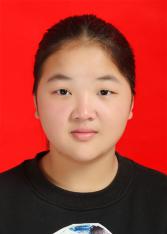 学  校棠口中学班  级八年（2）班民  族汉联系方式1505937238715059372387150593723871505937238715059372387主要事迹周丽滨，女，汉族，2005年9月生，福建省宁德市棠口镇棠口中学八年级学生。周丽滨同学是一名普通中学的普通学生，但她的生活却并不普通。在2013年的9月，一切都被一个喝醉酒骑摩托车的人破坏了。她出了车祸，这场悲剧在她的脸上留下了痕迹，也损害了她的头骨。通过做手术，医生摘除了她碎了的头骨碎片。她没有一蹶不振，她总是笑着安慰她的家人，大难不死，必有后福。车祸之后，她发现她的记忆力变得很不好，别人可以很快记住的知识，她总是很难记住或者要比别人多花费更多的时间。但是，她从不抱怨，而是耐心的重复着别人看来枯燥的学习。世界对她的磨练还没有停止。2018年，她的父亲病重，治疗费掏空了原本就不富裕的家庭。父亲在家中修养的日子里，她承担起了帮父亲洗脚，洗衣服，喂药的责任，甚至还学会了给父亲打胰岛素，测血糖。这就是她，在逆境中，从不抱怨，而是接受它并战胜它。她在哪里我们就能在哪里听到悦耳的笑声，正是她的坚强与欢乐让逆境的废墟里盛开了希望之花。她普通却又不平凡，是坚强进取的新时代好少年！周丽滨，女，汉族，2005年9月生，福建省宁德市棠口镇棠口中学八年级学生。周丽滨同学是一名普通中学的普通学生，但她的生活却并不普通。在2013年的9月，一切都被一个喝醉酒骑摩托车的人破坏了。她出了车祸，这场悲剧在她的脸上留下了痕迹，也损害了她的头骨。通过做手术，医生摘除了她碎了的头骨碎片。她没有一蹶不振，她总是笑着安慰她的家人，大难不死，必有后福。车祸之后，她发现她的记忆力变得很不好，别人可以很快记住的知识，她总是很难记住或者要比别人多花费更多的时间。但是，她从不抱怨，而是耐心的重复着别人看来枯燥的学习。世界对她的磨练还没有停止。2018年，她的父亲病重，治疗费掏空了原本就不富裕的家庭。父亲在家中修养的日子里，她承担起了帮父亲洗脚，洗衣服，喂药的责任，甚至还学会了给父亲打胰岛素，测血糖。这就是她，在逆境中，从不抱怨，而是接受它并战胜它。她在哪里我们就能在哪里听到悦耳的笑声，正是她的坚强与欢乐让逆境的废墟里盛开了希望之花。她普通却又不平凡，是坚强进取的新时代好少年！周丽滨，女，汉族，2005年9月生，福建省宁德市棠口镇棠口中学八年级学生。周丽滨同学是一名普通中学的普通学生，但她的生活却并不普通。在2013年的9月，一切都被一个喝醉酒骑摩托车的人破坏了。她出了车祸，这场悲剧在她的脸上留下了痕迹，也损害了她的头骨。通过做手术，医生摘除了她碎了的头骨碎片。她没有一蹶不振，她总是笑着安慰她的家人，大难不死，必有后福。车祸之后，她发现她的记忆力变得很不好，别人可以很快记住的知识，她总是很难记住或者要比别人多花费更多的时间。但是，她从不抱怨，而是耐心的重复着别人看来枯燥的学习。世界对她的磨练还没有停止。2018年，她的父亲病重，治疗费掏空了原本就不富裕的家庭。父亲在家中修养的日子里，她承担起了帮父亲洗脚，洗衣服，喂药的责任，甚至还学会了给父亲打胰岛素，测血糖。这就是她，在逆境中，从不抱怨，而是接受它并战胜它。她在哪里我们就能在哪里听到悦耳的笑声，正是她的坚强与欢乐让逆境的废墟里盛开了希望之花。她普通却又不平凡，是坚强进取的新时代好少年！周丽滨，女，汉族，2005年9月生，福建省宁德市棠口镇棠口中学八年级学生。周丽滨同学是一名普通中学的普通学生，但她的生活却并不普通。在2013年的9月，一切都被一个喝醉酒骑摩托车的人破坏了。她出了车祸，这场悲剧在她的脸上留下了痕迹，也损害了她的头骨。通过做手术，医生摘除了她碎了的头骨碎片。她没有一蹶不振，她总是笑着安慰她的家人，大难不死，必有后福。车祸之后，她发现她的记忆力变得很不好，别人可以很快记住的知识，她总是很难记住或者要比别人多花费更多的时间。但是，她从不抱怨，而是耐心的重复着别人看来枯燥的学习。世界对她的磨练还没有停止。2018年，她的父亲病重，治疗费掏空了原本就不富裕的家庭。父亲在家中修养的日子里，她承担起了帮父亲洗脚，洗衣服，喂药的责任，甚至还学会了给父亲打胰岛素，测血糖。这就是她，在逆境中，从不抱怨，而是接受它并战胜它。她在哪里我们就能在哪里听到悦耳的笑声，正是她的坚强与欢乐让逆境的废墟里盛开了希望之花。她普通却又不平凡，是坚强进取的新时代好少年！周丽滨，女，汉族，2005年9月生，福建省宁德市棠口镇棠口中学八年级学生。周丽滨同学是一名普通中学的普通学生，但她的生活却并不普通。在2013年的9月，一切都被一个喝醉酒骑摩托车的人破坏了。她出了车祸，这场悲剧在她的脸上留下了痕迹，也损害了她的头骨。通过做手术，医生摘除了她碎了的头骨碎片。她没有一蹶不振，她总是笑着安慰她的家人，大难不死，必有后福。车祸之后，她发现她的记忆力变得很不好，别人可以很快记住的知识，她总是很难记住或者要比别人多花费更多的时间。但是，她从不抱怨，而是耐心的重复着别人看来枯燥的学习。世界对她的磨练还没有停止。2018年，她的父亲病重，治疗费掏空了原本就不富裕的家庭。父亲在家中修养的日子里，她承担起了帮父亲洗脚，洗衣服，喂药的责任，甚至还学会了给父亲打胰岛素，测血糖。这就是她，在逆境中，从不抱怨，而是接受它并战胜它。她在哪里我们就能在哪里听到悦耳的笑声，正是她的坚强与欢乐让逆境的废墟里盛开了希望之花。她普通却又不平凡，是坚强进取的新时代好少年！周丽滨，女，汉族，2005年9月生，福建省宁德市棠口镇棠口中学八年级学生。周丽滨同学是一名普通中学的普通学生，但她的生活却并不普通。在2013年的9月，一切都被一个喝醉酒骑摩托车的人破坏了。她出了车祸，这场悲剧在她的脸上留下了痕迹，也损害了她的头骨。通过做手术，医生摘除了她碎了的头骨碎片。她没有一蹶不振，她总是笑着安慰她的家人，大难不死，必有后福。车祸之后，她发现她的记忆力变得很不好，别人可以很快记住的知识，她总是很难记住或者要比别人多花费更多的时间。但是，她从不抱怨，而是耐心的重复着别人看来枯燥的学习。世界对她的磨练还没有停止。2018年，她的父亲病重，治疗费掏空了原本就不富裕的家庭。父亲在家中修养的日子里，她承担起了帮父亲洗脚，洗衣服，喂药的责任，甚至还学会了给父亲打胰岛素，测血糖。这就是她，在逆境中，从不抱怨，而是接受它并战胜它。她在哪里我们就能在哪里听到悦耳的笑声，正是她的坚强与欢乐让逆境的废墟里盛开了希望之花。她普通却又不平凡，是坚强进取的新时代好少年！各县（市、区）文明委推荐意见   （盖章）                          年  月  日   （盖章）                          年  月  日   （盖章）                          年  月  日   （盖章）                          年  月  日   （盖章）                          年  月  日   （盖章）                          年  月  日姓  名詹杰翔性  别男出生年月2007.11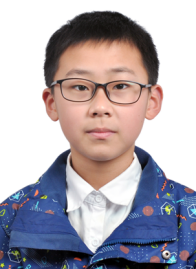 学  校逸夫小学班  级六（1）民  族汉联系方式1379980703813799807038137998070381379980703813799807038主要事迹詹杰翔（曾用名占杰翔），男，汉族，2007年11月生，福安市逸夫小学六年级一班学生。2019年获第34届福建省青少年科技创新大赛一等奖，2018年度福建省卢嘉锡青少年科技创新奖；2018宁德市中小学师生“一诵三字”现场比赛“朗诵会”荣获二等奖。宁德市第十九届中小学生电脑制作活动创意设计项目评选荣获小学组三等奖；2019获福安市第十二届校园文化艺术节合唱二等奖；声乐考级已过十级；每学年均获学校“优秀少先队员”或“优秀少先队干”等荣誉。一、勇于担当  以身作则担任六（1）班班长的詹杰翔同学，诚实谦逊，聪明乐观，乐于助人，积极参加劳动和学校的活动，有责任心，有爱心，有担当，是品学兼优的一名好学生。班级工作事无巨细，他坚持以身作则，每天早早到校带领同学们做好班级日常事务，为同学取到示范带头作用，是老师的好助手。关心帮助有需要的同学，促进大家共同成长，做他们身边的贴心人。在学习上，他严格要求自己，勤奋好学，成绩名列前茅。积极参加学校各项活动，是学校的主持人、鼓号队、合唱团、小交警、语训班成员。忙碌充实的他告诉我们：“习近平爷爷提出要培养德智体美劳全面发展的社会主义建设者和接班人，我要努力做一名新时代好少年。”二、知行合一  提升素养新时代公民道德建设至关重要，詹杰翔同学在学习生活中努力践行知行合一，提升道德素养。积极录制《宪法在心中 快乐在身边》演讲视频参加福建省“学宪法讲宪法”普法宣传活动，倡议大家学宪法、讲宪法、心中有宪法，做遵纪守法的好公民。参加福安市“学先锋 尽责任 做新时代好队员”重走红军路活动。在闽东苏区革命纪念碑前领唱革命歌曲，从走红军路，体验革命前辈的艰辛，接受革命教育，缅怀革命先烈，弘扬闽东革命精神，牢固树立爱国思想。从日常生活入手，从身边小事做起。每逢节日他都会向长辈问好，送上礼物，例如今年“三八”妇女节，他分别给太奶奶、太婆婆送靠枕、给奶奶送暖宝宝、给妈妈、婶婶送咖灰杯等。在疫情期间时刻关注疫情发展态势，利用学校“尚善电视台”主持录制《疫情防控》专题宣传节目，邀请闽东医院儿科主任黄教授做《预防新型冠状病毒肺炎知识》科普讲座，提升大家防控能力。还与爸妈一起为抗疫捐款，平时在学校组织的各类帮扶捐款中积极奉献自己的爱心。默默践行社会主义核心价值观，做有担当的时代新人。三、科技创新 筑梦启航 科技是国家强盛之基，创新是民族进步之魂。他从小就特别喜欢科技小制作，多个科技创新金点子在学校科技节比赛中获奖，制作的作品《海底资源采集器》还获得宁德市第十九届中小学生电脑制作活动创意设计项目评选小学组三等奖。他在一次敲鸡蛋时像妈妈那样在碗边一磕，蛋黄和灶台来了个亲密接触。妈妈告诉他要轻点敲。他又一磕，蛋壳裂了一条缝，两手一掰，蛋掉进了碗里，可仔细一看里面有一块蛋壳碎片，白白浪费两个蛋，妈妈告诉他这是常有的事。怎么回事？他突发奇想“要是能发明一个掰蛋器就好了”！于是开始深入调查、查找资料、留心生活。他发现熟蛋切蛋器可以把蛋切成两份或几份，方便卫生，于是根据切蛋器的工作原理设计挤压式掰蛋器，结果蛋全被压碎了。失败没有让他放弃，橙的剥皮器给了他新的启发，它能把橙厚厚的皮切开却不能往两边掰开，怎么办？“钳子”钳子的工作原理一下子跳出他的脑海，我们用3D打印技术能解决钳子工作的反作用原理吗？兴奋的他急忙找到指导老师交流设想。在老师的帮助下开始应用3D技术设计新的掰蛋器，蛋槽大小、两片刀片安装位置、推蛋距离、破蛋距离、省力原理……一次次实验，一次次改进，两个月努力的成果终于亮相了。2019年3月16日，他的科技作品“卫生掰蛋器”在“第34届福建省青少年科技创新大赛”的赛场上展出啦！面对众多专家评委、展台前水泄不通的参观者、闻风而来的记者、更有重量级嘉宾卢嘉锡基金会秘书长、卢嘉锡先生女儿卢葛覃奶奶的一次次提问以及刁钻问题，胸有成竹的他发挥语言优势，不厌其烦地一遍又一遍的讲解、演示，获得专家的一致好评和参观者的阵阵掌声。最终如愿以偿地获得“第34届福建省青少年科技创新大赛”一等奖，并得到卢葛覃奶奶的特别青睐被授予“2018年度福建卢嘉锡青少年科技创新奖”。出色的表现，成功的喜悦为他开启科技创新强国梦的新旅程。詹杰翔（曾用名占杰翔），男，汉族，2007年11月生，福安市逸夫小学六年级一班学生。2019年获第34届福建省青少年科技创新大赛一等奖，2018年度福建省卢嘉锡青少年科技创新奖；2018宁德市中小学师生“一诵三字”现场比赛“朗诵会”荣获二等奖。宁德市第十九届中小学生电脑制作活动创意设计项目评选荣获小学组三等奖；2019获福安市第十二届校园文化艺术节合唱二等奖；声乐考级已过十级；每学年均获学校“优秀少先队员”或“优秀少先队干”等荣誉。一、勇于担当  以身作则担任六（1）班班长的詹杰翔同学，诚实谦逊，聪明乐观，乐于助人，积极参加劳动和学校的活动，有责任心，有爱心，有担当，是品学兼优的一名好学生。班级工作事无巨细，他坚持以身作则，每天早早到校带领同学们做好班级日常事务，为同学取到示范带头作用，是老师的好助手。关心帮助有需要的同学，促进大家共同成长，做他们身边的贴心人。在学习上，他严格要求自己，勤奋好学，成绩名列前茅。积极参加学校各项活动，是学校的主持人、鼓号队、合唱团、小交警、语训班成员。忙碌充实的他告诉我们：“习近平爷爷提出要培养德智体美劳全面发展的社会主义建设者和接班人，我要努力做一名新时代好少年。”二、知行合一  提升素养新时代公民道德建设至关重要，詹杰翔同学在学习生活中努力践行知行合一，提升道德素养。积极录制《宪法在心中 快乐在身边》演讲视频参加福建省“学宪法讲宪法”普法宣传活动，倡议大家学宪法、讲宪法、心中有宪法，做遵纪守法的好公民。参加福安市“学先锋 尽责任 做新时代好队员”重走红军路活动。在闽东苏区革命纪念碑前领唱革命歌曲，从走红军路，体验革命前辈的艰辛，接受革命教育，缅怀革命先烈，弘扬闽东革命精神，牢固树立爱国思想。从日常生活入手，从身边小事做起。每逢节日他都会向长辈问好，送上礼物，例如今年“三八”妇女节，他分别给太奶奶、太婆婆送靠枕、给奶奶送暖宝宝、给妈妈、婶婶送咖灰杯等。在疫情期间时刻关注疫情发展态势，利用学校“尚善电视台”主持录制《疫情防控》专题宣传节目，邀请闽东医院儿科主任黄教授做《预防新型冠状病毒肺炎知识》科普讲座，提升大家防控能力。还与爸妈一起为抗疫捐款，平时在学校组织的各类帮扶捐款中积极奉献自己的爱心。默默践行社会主义核心价值观，做有担当的时代新人。三、科技创新 筑梦启航 科技是国家强盛之基，创新是民族进步之魂。他从小就特别喜欢科技小制作，多个科技创新金点子在学校科技节比赛中获奖，制作的作品《海底资源采集器》还获得宁德市第十九届中小学生电脑制作活动创意设计项目评选小学组三等奖。他在一次敲鸡蛋时像妈妈那样在碗边一磕，蛋黄和灶台来了个亲密接触。妈妈告诉他要轻点敲。他又一磕，蛋壳裂了一条缝，两手一掰，蛋掉进了碗里，可仔细一看里面有一块蛋壳碎片，白白浪费两个蛋，妈妈告诉他这是常有的事。怎么回事？他突发奇想“要是能发明一个掰蛋器就好了”！于是开始深入调查、查找资料、留心生活。他发现熟蛋切蛋器可以把蛋切成两份或几份，方便卫生，于是根据切蛋器的工作原理设计挤压式掰蛋器，结果蛋全被压碎了。失败没有让他放弃，橙的剥皮器给了他新的启发，它能把橙厚厚的皮切开却不能往两边掰开，怎么办？“钳子”钳子的工作原理一下子跳出他的脑海，我们用3D打印技术能解决钳子工作的反作用原理吗？兴奋的他急忙找到指导老师交流设想。在老师的帮助下开始应用3D技术设计新的掰蛋器，蛋槽大小、两片刀片安装位置、推蛋距离、破蛋距离、省力原理……一次次实验，一次次改进，两个月努力的成果终于亮相了。2019年3月16日，他的科技作品“卫生掰蛋器”在“第34届福建省青少年科技创新大赛”的赛场上展出啦！面对众多专家评委、展台前水泄不通的参观者、闻风而来的记者、更有重量级嘉宾卢嘉锡基金会秘书长、卢嘉锡先生女儿卢葛覃奶奶的一次次提问以及刁钻问题，胸有成竹的他发挥语言优势，不厌其烦地一遍又一遍的讲解、演示，获得专家的一致好评和参观者的阵阵掌声。最终如愿以偿地获得“第34届福建省青少年科技创新大赛”一等奖，并得到卢葛覃奶奶的特别青睐被授予“2018年度福建卢嘉锡青少年科技创新奖”。出色的表现，成功的喜悦为他开启科技创新强国梦的新旅程。詹杰翔（曾用名占杰翔），男，汉族，2007年11月生，福安市逸夫小学六年级一班学生。2019年获第34届福建省青少年科技创新大赛一等奖，2018年度福建省卢嘉锡青少年科技创新奖；2018宁德市中小学师生“一诵三字”现场比赛“朗诵会”荣获二等奖。宁德市第十九届中小学生电脑制作活动创意设计项目评选荣获小学组三等奖；2019获福安市第十二届校园文化艺术节合唱二等奖；声乐考级已过十级；每学年均获学校“优秀少先队员”或“优秀少先队干”等荣誉。一、勇于担当  以身作则担任六（1）班班长的詹杰翔同学，诚实谦逊，聪明乐观，乐于助人，积极参加劳动和学校的活动，有责任心，有爱心，有担当，是品学兼优的一名好学生。班级工作事无巨细，他坚持以身作则，每天早早到校带领同学们做好班级日常事务，为同学取到示范带头作用，是老师的好助手。关心帮助有需要的同学，促进大家共同成长，做他们身边的贴心人。在学习上，他严格要求自己，勤奋好学，成绩名列前茅。积极参加学校各项活动，是学校的主持人、鼓号队、合唱团、小交警、语训班成员。忙碌充实的他告诉我们：“习近平爷爷提出要培养德智体美劳全面发展的社会主义建设者和接班人，我要努力做一名新时代好少年。”二、知行合一  提升素养新时代公民道德建设至关重要，詹杰翔同学在学习生活中努力践行知行合一，提升道德素养。积极录制《宪法在心中 快乐在身边》演讲视频参加福建省“学宪法讲宪法”普法宣传活动，倡议大家学宪法、讲宪法、心中有宪法，做遵纪守法的好公民。参加福安市“学先锋 尽责任 做新时代好队员”重走红军路活动。在闽东苏区革命纪念碑前领唱革命歌曲，从走红军路，体验革命前辈的艰辛，接受革命教育，缅怀革命先烈，弘扬闽东革命精神，牢固树立爱国思想。从日常生活入手，从身边小事做起。每逢节日他都会向长辈问好，送上礼物，例如今年“三八”妇女节，他分别给太奶奶、太婆婆送靠枕、给奶奶送暖宝宝、给妈妈、婶婶送咖灰杯等。在疫情期间时刻关注疫情发展态势，利用学校“尚善电视台”主持录制《疫情防控》专题宣传节目，邀请闽东医院儿科主任黄教授做《预防新型冠状病毒肺炎知识》科普讲座，提升大家防控能力。还与爸妈一起为抗疫捐款，平时在学校组织的各类帮扶捐款中积极奉献自己的爱心。默默践行社会主义核心价值观，做有担当的时代新人。三、科技创新 筑梦启航 科技是国家强盛之基，创新是民族进步之魂。他从小就特别喜欢科技小制作，多个科技创新金点子在学校科技节比赛中获奖，制作的作品《海底资源采集器》还获得宁德市第十九届中小学生电脑制作活动创意设计项目评选小学组三等奖。他在一次敲鸡蛋时像妈妈那样在碗边一磕，蛋黄和灶台来了个亲密接触。妈妈告诉他要轻点敲。他又一磕，蛋壳裂了一条缝，两手一掰，蛋掉进了碗里，可仔细一看里面有一块蛋壳碎片，白白浪费两个蛋，妈妈告诉他这是常有的事。怎么回事？他突发奇想“要是能发明一个掰蛋器就好了”！于是开始深入调查、查找资料、留心生活。他发现熟蛋切蛋器可以把蛋切成两份或几份，方便卫生，于是根据切蛋器的工作原理设计挤压式掰蛋器，结果蛋全被压碎了。失败没有让他放弃，橙的剥皮器给了他新的启发，它能把橙厚厚的皮切开却不能往两边掰开，怎么办？“钳子”钳子的工作原理一下子跳出他的脑海，我们用3D打印技术能解决钳子工作的反作用原理吗？兴奋的他急忙找到指导老师交流设想。在老师的帮助下开始应用3D技术设计新的掰蛋器，蛋槽大小、两片刀片安装位置、推蛋距离、破蛋距离、省力原理……一次次实验，一次次改进，两个月努力的成果终于亮相了。2019年3月16日，他的科技作品“卫生掰蛋器”在“第34届福建省青少年科技创新大赛”的赛场上展出啦！面对众多专家评委、展台前水泄不通的参观者、闻风而来的记者、更有重量级嘉宾卢嘉锡基金会秘书长、卢嘉锡先生女儿卢葛覃奶奶的一次次提问以及刁钻问题，胸有成竹的他发挥语言优势，不厌其烦地一遍又一遍的讲解、演示，获得专家的一致好评和参观者的阵阵掌声。最终如愿以偿地获得“第34届福建省青少年科技创新大赛”一等奖，并得到卢葛覃奶奶的特别青睐被授予“2018年度福建卢嘉锡青少年科技创新奖”。出色的表现，成功的喜悦为他开启科技创新强国梦的新旅程。詹杰翔（曾用名占杰翔），男，汉族，2007年11月生，福安市逸夫小学六年级一班学生。2019年获第34届福建省青少年科技创新大赛一等奖，2018年度福建省卢嘉锡青少年科技创新奖；2018宁德市中小学师生“一诵三字”现场比赛“朗诵会”荣获二等奖。宁德市第十九届中小学生电脑制作活动创意设计项目评选荣获小学组三等奖；2019获福安市第十二届校园文化艺术节合唱二等奖；声乐考级已过十级；每学年均获学校“优秀少先队员”或“优秀少先队干”等荣誉。一、勇于担当  以身作则担任六（1）班班长的詹杰翔同学，诚实谦逊，聪明乐观，乐于助人，积极参加劳动和学校的活动，有责任心，有爱心，有担当，是品学兼优的一名好学生。班级工作事无巨细，他坚持以身作则，每天早早到校带领同学们做好班级日常事务，为同学取到示范带头作用，是老师的好助手。关心帮助有需要的同学，促进大家共同成长，做他们身边的贴心人。在学习上，他严格要求自己，勤奋好学，成绩名列前茅。积极参加学校各项活动，是学校的主持人、鼓号队、合唱团、小交警、语训班成员。忙碌充实的他告诉我们：“习近平爷爷提出要培养德智体美劳全面发展的社会主义建设者和接班人，我要努力做一名新时代好少年。”二、知行合一  提升素养新时代公民道德建设至关重要，詹杰翔同学在学习生活中努力践行知行合一，提升道德素养。积极录制《宪法在心中 快乐在身边》演讲视频参加福建省“学宪法讲宪法”普法宣传活动，倡议大家学宪法、讲宪法、心中有宪法，做遵纪守法的好公民。参加福安市“学先锋 尽责任 做新时代好队员”重走红军路活动。在闽东苏区革命纪念碑前领唱革命歌曲，从走红军路，体验革命前辈的艰辛，接受革命教育，缅怀革命先烈，弘扬闽东革命精神，牢固树立爱国思想。从日常生活入手，从身边小事做起。每逢节日他都会向长辈问好，送上礼物，例如今年“三八”妇女节，他分别给太奶奶、太婆婆送靠枕、给奶奶送暖宝宝、给妈妈、婶婶送咖灰杯等。在疫情期间时刻关注疫情发展态势，利用学校“尚善电视台”主持录制《疫情防控》专题宣传节目，邀请闽东医院儿科主任黄教授做《预防新型冠状病毒肺炎知识》科普讲座，提升大家防控能力。还与爸妈一起为抗疫捐款，平时在学校组织的各类帮扶捐款中积极奉献自己的爱心。默默践行社会主义核心价值观，做有担当的时代新人。三、科技创新 筑梦启航 科技是国家强盛之基，创新是民族进步之魂。他从小就特别喜欢科技小制作，多个科技创新金点子在学校科技节比赛中获奖，制作的作品《海底资源采集器》还获得宁德市第十九届中小学生电脑制作活动创意设计项目评选小学组三等奖。他在一次敲鸡蛋时像妈妈那样在碗边一磕，蛋黄和灶台来了个亲密接触。妈妈告诉他要轻点敲。他又一磕，蛋壳裂了一条缝，两手一掰，蛋掉进了碗里，可仔细一看里面有一块蛋壳碎片，白白浪费两个蛋，妈妈告诉他这是常有的事。怎么回事？他突发奇想“要是能发明一个掰蛋器就好了”！于是开始深入调查、查找资料、留心生活。他发现熟蛋切蛋器可以把蛋切成两份或几份，方便卫生，于是根据切蛋器的工作原理设计挤压式掰蛋器，结果蛋全被压碎了。失败没有让他放弃，橙的剥皮器给了他新的启发，它能把橙厚厚的皮切开却不能往两边掰开，怎么办？“钳子”钳子的工作原理一下子跳出他的脑海，我们用3D打印技术能解决钳子工作的反作用原理吗？兴奋的他急忙找到指导老师交流设想。在老师的帮助下开始应用3D技术设计新的掰蛋器，蛋槽大小、两片刀片安装位置、推蛋距离、破蛋距离、省力原理……一次次实验，一次次改进，两个月努力的成果终于亮相了。2019年3月16日，他的科技作品“卫生掰蛋器”在“第34届福建省青少年科技创新大赛”的赛场上展出啦！面对众多专家评委、展台前水泄不通的参观者、闻风而来的记者、更有重量级嘉宾卢嘉锡基金会秘书长、卢嘉锡先生女儿卢葛覃奶奶的一次次提问以及刁钻问题，胸有成竹的他发挥语言优势，不厌其烦地一遍又一遍的讲解、演示，获得专家的一致好评和参观者的阵阵掌声。最终如愿以偿地获得“第34届福建省青少年科技创新大赛”一等奖，并得到卢葛覃奶奶的特别青睐被授予“2018年度福建卢嘉锡青少年科技创新奖”。出色的表现，成功的喜悦为他开启科技创新强国梦的新旅程。詹杰翔（曾用名占杰翔），男，汉族，2007年11月生，福安市逸夫小学六年级一班学生。2019年获第34届福建省青少年科技创新大赛一等奖，2018年度福建省卢嘉锡青少年科技创新奖；2018宁德市中小学师生“一诵三字”现场比赛“朗诵会”荣获二等奖。宁德市第十九届中小学生电脑制作活动创意设计项目评选荣获小学组三等奖；2019获福安市第十二届校园文化艺术节合唱二等奖；声乐考级已过十级；每学年均获学校“优秀少先队员”或“优秀少先队干”等荣誉。一、勇于担当  以身作则担任六（1）班班长的詹杰翔同学，诚实谦逊，聪明乐观，乐于助人，积极参加劳动和学校的活动，有责任心，有爱心，有担当，是品学兼优的一名好学生。班级工作事无巨细，他坚持以身作则，每天早早到校带领同学们做好班级日常事务，为同学取到示范带头作用，是老师的好助手。关心帮助有需要的同学，促进大家共同成长，做他们身边的贴心人。在学习上，他严格要求自己，勤奋好学，成绩名列前茅。积极参加学校各项活动，是学校的主持人、鼓号队、合唱团、小交警、语训班成员。忙碌充实的他告诉我们：“习近平爷爷提出要培养德智体美劳全面发展的社会主义建设者和接班人，我要努力做一名新时代好少年。”二、知行合一  提升素养新时代公民道德建设至关重要，詹杰翔同学在学习生活中努力践行知行合一，提升道德素养。积极录制《宪法在心中 快乐在身边》演讲视频参加福建省“学宪法讲宪法”普法宣传活动，倡议大家学宪法、讲宪法、心中有宪法，做遵纪守法的好公民。参加福安市“学先锋 尽责任 做新时代好队员”重走红军路活动。在闽东苏区革命纪念碑前领唱革命歌曲，从走红军路，体验革命前辈的艰辛，接受革命教育，缅怀革命先烈，弘扬闽东革命精神，牢固树立爱国思想。从日常生活入手，从身边小事做起。每逢节日他都会向长辈问好，送上礼物，例如今年“三八”妇女节，他分别给太奶奶、太婆婆送靠枕、给奶奶送暖宝宝、给妈妈、婶婶送咖灰杯等。在疫情期间时刻关注疫情发展态势，利用学校“尚善电视台”主持录制《疫情防控》专题宣传节目，邀请闽东医院儿科主任黄教授做《预防新型冠状病毒肺炎知识》科普讲座，提升大家防控能力。还与爸妈一起为抗疫捐款，平时在学校组织的各类帮扶捐款中积极奉献自己的爱心。默默践行社会主义核心价值观，做有担当的时代新人。三、科技创新 筑梦启航 科技是国家强盛之基，创新是民族进步之魂。他从小就特别喜欢科技小制作，多个科技创新金点子在学校科技节比赛中获奖，制作的作品《海底资源采集器》还获得宁德市第十九届中小学生电脑制作活动创意设计项目评选小学组三等奖。他在一次敲鸡蛋时像妈妈那样在碗边一磕，蛋黄和灶台来了个亲密接触。妈妈告诉他要轻点敲。他又一磕，蛋壳裂了一条缝，两手一掰，蛋掉进了碗里，可仔细一看里面有一块蛋壳碎片，白白浪费两个蛋，妈妈告诉他这是常有的事。怎么回事？他突发奇想“要是能发明一个掰蛋器就好了”！于是开始深入调查、查找资料、留心生活。他发现熟蛋切蛋器可以把蛋切成两份或几份，方便卫生，于是根据切蛋器的工作原理设计挤压式掰蛋器，结果蛋全被压碎了。失败没有让他放弃，橙的剥皮器给了他新的启发，它能把橙厚厚的皮切开却不能往两边掰开，怎么办？“钳子”钳子的工作原理一下子跳出他的脑海，我们用3D打印技术能解决钳子工作的反作用原理吗？兴奋的他急忙找到指导老师交流设想。在老师的帮助下开始应用3D技术设计新的掰蛋器，蛋槽大小、两片刀片安装位置、推蛋距离、破蛋距离、省力原理……一次次实验，一次次改进，两个月努力的成果终于亮相了。2019年3月16日，他的科技作品“卫生掰蛋器”在“第34届福建省青少年科技创新大赛”的赛场上展出啦！面对众多专家评委、展台前水泄不通的参观者、闻风而来的记者、更有重量级嘉宾卢嘉锡基金会秘书长、卢嘉锡先生女儿卢葛覃奶奶的一次次提问以及刁钻问题，胸有成竹的他发挥语言优势，不厌其烦地一遍又一遍的讲解、演示，获得专家的一致好评和参观者的阵阵掌声。最终如愿以偿地获得“第34届福建省青少年科技创新大赛”一等奖，并得到卢葛覃奶奶的特别青睐被授予“2018年度福建卢嘉锡青少年科技创新奖”。出色的表现，成功的喜悦为他开启科技创新强国梦的新旅程。詹杰翔（曾用名占杰翔），男，汉族，2007年11月生，福安市逸夫小学六年级一班学生。2019年获第34届福建省青少年科技创新大赛一等奖，2018年度福建省卢嘉锡青少年科技创新奖；2018宁德市中小学师生“一诵三字”现场比赛“朗诵会”荣获二等奖。宁德市第十九届中小学生电脑制作活动创意设计项目评选荣获小学组三等奖；2019获福安市第十二届校园文化艺术节合唱二等奖；声乐考级已过十级；每学年均获学校“优秀少先队员”或“优秀少先队干”等荣誉。一、勇于担当  以身作则担任六（1）班班长的詹杰翔同学，诚实谦逊，聪明乐观，乐于助人，积极参加劳动和学校的活动，有责任心，有爱心，有担当，是品学兼优的一名好学生。班级工作事无巨细，他坚持以身作则，每天早早到校带领同学们做好班级日常事务，为同学取到示范带头作用，是老师的好助手。关心帮助有需要的同学，促进大家共同成长，做他们身边的贴心人。在学习上，他严格要求自己，勤奋好学，成绩名列前茅。积极参加学校各项活动，是学校的主持人、鼓号队、合唱团、小交警、语训班成员。忙碌充实的他告诉我们：“习近平爷爷提出要培养德智体美劳全面发展的社会主义建设者和接班人，我要努力做一名新时代好少年。”二、知行合一  提升素养新时代公民道德建设至关重要，詹杰翔同学在学习生活中努力践行知行合一，提升道德素养。积极录制《宪法在心中 快乐在身边》演讲视频参加福建省“学宪法讲宪法”普法宣传活动，倡议大家学宪法、讲宪法、心中有宪法，做遵纪守法的好公民。参加福安市“学先锋 尽责任 做新时代好队员”重走红军路活动。在闽东苏区革命纪念碑前领唱革命歌曲，从走红军路，体验革命前辈的艰辛，接受革命教育，缅怀革命先烈，弘扬闽东革命精神，牢固树立爱国思想。从日常生活入手，从身边小事做起。每逢节日他都会向长辈问好，送上礼物，例如今年“三八”妇女节，他分别给太奶奶、太婆婆送靠枕、给奶奶送暖宝宝、给妈妈、婶婶送咖灰杯等。在疫情期间时刻关注疫情发展态势，利用学校“尚善电视台”主持录制《疫情防控》专题宣传节目，邀请闽东医院儿科主任黄教授做《预防新型冠状病毒肺炎知识》科普讲座，提升大家防控能力。还与爸妈一起为抗疫捐款，平时在学校组织的各类帮扶捐款中积极奉献自己的爱心。默默践行社会主义核心价值观，做有担当的时代新人。三、科技创新 筑梦启航 科技是国家强盛之基，创新是民族进步之魂。他从小就特别喜欢科技小制作，多个科技创新金点子在学校科技节比赛中获奖，制作的作品《海底资源采集器》还获得宁德市第十九届中小学生电脑制作活动创意设计项目评选小学组三等奖。他在一次敲鸡蛋时像妈妈那样在碗边一磕，蛋黄和灶台来了个亲密接触。妈妈告诉他要轻点敲。他又一磕，蛋壳裂了一条缝，两手一掰，蛋掉进了碗里，可仔细一看里面有一块蛋壳碎片，白白浪费两个蛋，妈妈告诉他这是常有的事。怎么回事？他突发奇想“要是能发明一个掰蛋器就好了”！于是开始深入调查、查找资料、留心生活。他发现熟蛋切蛋器可以把蛋切成两份或几份，方便卫生，于是根据切蛋器的工作原理设计挤压式掰蛋器，结果蛋全被压碎了。失败没有让他放弃，橙的剥皮器给了他新的启发，它能把橙厚厚的皮切开却不能往两边掰开，怎么办？“钳子”钳子的工作原理一下子跳出他的脑海，我们用3D打印技术能解决钳子工作的反作用原理吗？兴奋的他急忙找到指导老师交流设想。在老师的帮助下开始应用3D技术设计新的掰蛋器，蛋槽大小、两片刀片安装位置、推蛋距离、破蛋距离、省力原理……一次次实验，一次次改进，两个月努力的成果终于亮相了。2019年3月16日，他的科技作品“卫生掰蛋器”在“第34届福建省青少年科技创新大赛”的赛场上展出啦！面对众多专家评委、展台前水泄不通的参观者、闻风而来的记者、更有重量级嘉宾卢嘉锡基金会秘书长、卢嘉锡先生女儿卢葛覃奶奶的一次次提问以及刁钻问题，胸有成竹的他发挥语言优势，不厌其烦地一遍又一遍的讲解、演示，获得专家的一致好评和参观者的阵阵掌声。最终如愿以偿地获得“第34届福建省青少年科技创新大赛”一等奖，并得到卢葛覃奶奶的特别青睐被授予“2018年度福建卢嘉锡青少年科技创新奖”。出色的表现，成功的喜悦为他开启科技创新强国梦的新旅程。各县（市、区）文明委推荐意见                          （盖章）                          年  月  日                          （盖章）                          年  月  日                          （盖章）                          年  月  日                          （盖章）                          年  月  日                          （盖章）                          年  月  日                          （盖章）                          年  月  日姓  名雷凌臻性 别男出生年月2010.08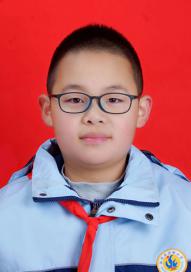 学  校柘荣县实验小学班 级四（5）民  族畲族联系方式1395058292613950582926139505829261395058292613950582926主要事迹雷凌臻，男，畲族，2010年8月生，福建省宁德市柘荣县实验小学四年级5班学生。“柘”里“友”爱，他是最小的行走者。2019年3月至今，他利用节假日时间随同“柘友爱”协会走过了9个乡镇30个村落，用自己零花钱先后为30多位困难孩童，30多位孤寡老人捐赠学习用品、油米和衣物。“心”里“藏”爱，他是公益的践行者。2018年以来，他一直默默为结对子的黄柏中心校3位小朋友送去了书包、衣物等用品。2019年，雷凌臻与新疆呼图壁县二十里店镇小学的夏依达小朋友进行了“手拉手”结对活动，他通过自己努力，为夏依达寄去学习、生活用品。“声”动“情”发，他是抗疫的呐喊者。他朗诵抗疫作品《中国力量》在超级星主播中国国际青少儿主持人大赛录播，在中央数字电视《精彩中华》栏目展播，并在各大网络平台推广。2020年3月，参加柘荣电视台抗疫公益新闻拍摄，他的朗诵、书法作品再次被柘荣电视台和福建经济频道播放。不仅如此，他还多次参加柘荣县委宣传部组织的“三下乡公益活动”，参加县敬老院慰问、为孤寡老人送温暖、送春联等活动。他的公益爱心感染着许多人加入公益活动中来，曾被评为“宁德市优秀少先队员”、“柘荣县三好学生”等荣誉称号。雷凌臻，男，畲族，2010年8月生，福建省宁德市柘荣县实验小学四年级5班学生。“柘”里“友”爱，他是最小的行走者。2019年3月至今，他利用节假日时间随同“柘友爱”协会走过了9个乡镇30个村落，用自己零花钱先后为30多位困难孩童，30多位孤寡老人捐赠学习用品、油米和衣物。“心”里“藏”爱，他是公益的践行者。2018年以来，他一直默默为结对子的黄柏中心校3位小朋友送去了书包、衣物等用品。2019年，雷凌臻与新疆呼图壁县二十里店镇小学的夏依达小朋友进行了“手拉手”结对活动，他通过自己努力，为夏依达寄去学习、生活用品。“声”动“情”发，他是抗疫的呐喊者。他朗诵抗疫作品《中国力量》在超级星主播中国国际青少儿主持人大赛录播，在中央数字电视《精彩中华》栏目展播，并在各大网络平台推广。2020年3月，参加柘荣电视台抗疫公益新闻拍摄，他的朗诵、书法作品再次被柘荣电视台和福建经济频道播放。不仅如此，他还多次参加柘荣县委宣传部组织的“三下乡公益活动”，参加县敬老院慰问、为孤寡老人送温暖、送春联等活动。他的公益爱心感染着许多人加入公益活动中来，曾被评为“宁德市优秀少先队员”、“柘荣县三好学生”等荣誉称号。雷凌臻，男，畲族，2010年8月生，福建省宁德市柘荣县实验小学四年级5班学生。“柘”里“友”爱，他是最小的行走者。2019年3月至今，他利用节假日时间随同“柘友爱”协会走过了9个乡镇30个村落，用自己零花钱先后为30多位困难孩童，30多位孤寡老人捐赠学习用品、油米和衣物。“心”里“藏”爱，他是公益的践行者。2018年以来，他一直默默为结对子的黄柏中心校3位小朋友送去了书包、衣物等用品。2019年，雷凌臻与新疆呼图壁县二十里店镇小学的夏依达小朋友进行了“手拉手”结对活动，他通过自己努力，为夏依达寄去学习、生活用品。“声”动“情”发，他是抗疫的呐喊者。他朗诵抗疫作品《中国力量》在超级星主播中国国际青少儿主持人大赛录播，在中央数字电视《精彩中华》栏目展播，并在各大网络平台推广。2020年3月，参加柘荣电视台抗疫公益新闻拍摄，他的朗诵、书法作品再次被柘荣电视台和福建经济频道播放。不仅如此，他还多次参加柘荣县委宣传部组织的“三下乡公益活动”，参加县敬老院慰问、为孤寡老人送温暖、送春联等活动。他的公益爱心感染着许多人加入公益活动中来，曾被评为“宁德市优秀少先队员”、“柘荣县三好学生”等荣誉称号。雷凌臻，男，畲族，2010年8月生，福建省宁德市柘荣县实验小学四年级5班学生。“柘”里“友”爱，他是最小的行走者。2019年3月至今，他利用节假日时间随同“柘友爱”协会走过了9个乡镇30个村落，用自己零花钱先后为30多位困难孩童，30多位孤寡老人捐赠学习用品、油米和衣物。“心”里“藏”爱，他是公益的践行者。2018年以来，他一直默默为结对子的黄柏中心校3位小朋友送去了书包、衣物等用品。2019年，雷凌臻与新疆呼图壁县二十里店镇小学的夏依达小朋友进行了“手拉手”结对活动，他通过自己努力，为夏依达寄去学习、生活用品。“声”动“情”发，他是抗疫的呐喊者。他朗诵抗疫作品《中国力量》在超级星主播中国国际青少儿主持人大赛录播，在中央数字电视《精彩中华》栏目展播，并在各大网络平台推广。2020年3月，参加柘荣电视台抗疫公益新闻拍摄，他的朗诵、书法作品再次被柘荣电视台和福建经济频道播放。不仅如此，他还多次参加柘荣县委宣传部组织的“三下乡公益活动”，参加县敬老院慰问、为孤寡老人送温暖、送春联等活动。他的公益爱心感染着许多人加入公益活动中来，曾被评为“宁德市优秀少先队员”、“柘荣县三好学生”等荣誉称号。雷凌臻，男，畲族，2010年8月生，福建省宁德市柘荣县实验小学四年级5班学生。“柘”里“友”爱，他是最小的行走者。2019年3月至今，他利用节假日时间随同“柘友爱”协会走过了9个乡镇30个村落，用自己零花钱先后为30多位困难孩童，30多位孤寡老人捐赠学习用品、油米和衣物。“心”里“藏”爱，他是公益的践行者。2018年以来，他一直默默为结对子的黄柏中心校3位小朋友送去了书包、衣物等用品。2019年，雷凌臻与新疆呼图壁县二十里店镇小学的夏依达小朋友进行了“手拉手”结对活动，他通过自己努力，为夏依达寄去学习、生活用品。“声”动“情”发，他是抗疫的呐喊者。他朗诵抗疫作品《中国力量》在超级星主播中国国际青少儿主持人大赛录播，在中央数字电视《精彩中华》栏目展播，并在各大网络平台推广。2020年3月，参加柘荣电视台抗疫公益新闻拍摄，他的朗诵、书法作品再次被柘荣电视台和福建经济频道播放。不仅如此，他还多次参加柘荣县委宣传部组织的“三下乡公益活动”，参加县敬老院慰问、为孤寡老人送温暖、送春联等活动。他的公益爱心感染着许多人加入公益活动中来，曾被评为“宁德市优秀少先队员”、“柘荣县三好学生”等荣誉称号。雷凌臻，男，畲族，2010年8月生，福建省宁德市柘荣县实验小学四年级5班学生。“柘”里“友”爱，他是最小的行走者。2019年3月至今，他利用节假日时间随同“柘友爱”协会走过了9个乡镇30个村落，用自己零花钱先后为30多位困难孩童，30多位孤寡老人捐赠学习用品、油米和衣物。“心”里“藏”爱，他是公益的践行者。2018年以来，他一直默默为结对子的黄柏中心校3位小朋友送去了书包、衣物等用品。2019年，雷凌臻与新疆呼图壁县二十里店镇小学的夏依达小朋友进行了“手拉手”结对活动，他通过自己努力，为夏依达寄去学习、生活用品。“声”动“情”发，他是抗疫的呐喊者。他朗诵抗疫作品《中国力量》在超级星主播中国国际青少儿主持人大赛录播，在中央数字电视《精彩中华》栏目展播，并在各大网络平台推广。2020年3月，参加柘荣电视台抗疫公益新闻拍摄，他的朗诵、书法作品再次被柘荣电视台和福建经济频道播放。不仅如此，他还多次参加柘荣县委宣传部组织的“三下乡公益活动”，参加县敬老院慰问、为孤寡老人送温暖、送春联等活动。他的公益爱心感染着许多人加入公益活动中来，曾被评为“宁德市优秀少先队员”、“柘荣县三好学生”等荣誉称号。各县（市、区）文明委推荐意见                          （盖章）                          年  月  日                          （盖章）                          年  月  日                          （盖章）                          年  月  日                          （盖章）                          年  月  日                          （盖章）                          年  月  日                          （盖章）                          年  月  日